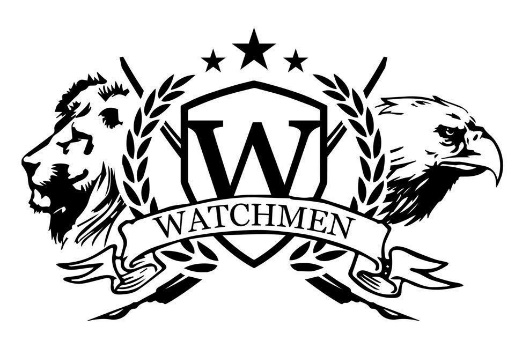 July 21, 2018Welcome to The Watchman Society’s “Prophetic Movement” Workshop. As Founder of The Watchman Society, I am glad you decided to prioritize educating yourself further in the prophetic.  You may be aware that every citizen of the Kingdom has the prophetic ministry imbedded on the inside of their spirit in varying proportions, according to faith, and by the grace that accompanies the indwelling presence of the Holy Spirit.  You don’t have to try to be prophetic.  It is in your DNA.  You are an antenna that is always sending out and receiving signals in the spirit realm.  You can’t help it! But having prophetic Identity is not enough to be effective in ministry.  We also need prophetic instruction so that we can walk in prophetic intelligence.  Simply put, we need to rightly divide the word of truth, regarding the topic of Prophecy and its Administrations. We must walk in His Wisdom as we participate in activations, demonstrations, dances, the song of the Lord, special projects, and creative productions.   My passion is to demystify the prophetic so that you can fully embrace it and walk heavy in it.  I believe that you will more fully understand the prophetic as you learn how it undergirds apostolic ministry.  Many don’t get that prophetic ministry functions as a powerful support system for the Apostolic mandate.   Imagine a team of colonizers going to uncharted lands and coming across land that has only been occupied by wildlife.  Think about the team that goes out and blows up stuff, uses bull dozers, and clears out all obstacles before the settlers can come in and set up civilization.  The Prophets would be the ones who pave the way so that the Apostles can come afterwards and build the city. The Prophets come afterwards to help the Apostles build civilization and establish a sophisticated communications system.  The Commission to go and make disciples and immerse them in the identity of the King, was given to the Apostles.  The full and eternal weight of responsibility for the welfare of Christ’s Eternal Nation rests on the shoulders of The King.  The King gathered His Apostles and fully equipped them with the power to accomplish His will.  Like Adam in Genesis, before the woman was revealed, The Apostles were the only ones who received impartation and instructions.  It was their responsibility to communicate His will properly and delegate it out to the rest of the congregation.  But First, the congregation had to be birthed; Like Abram had within his loins the entire Levitical priesthood, nations, and kings inside him, waiting to be seeded, So, did the apostles have the church within their spiritual loins before the church was made visible.    They were able to share the power they received after Christ breathed the breath of life into them.   Let’s paint the picture clearly.  The Apostles were the only ones who received the eternal law (According to the New Covenant= The Apostle’s Doctrine)  and power from Christ Himself.   Afterwards, they distributed and dispensed the King’s mandate throughout the entire body of Christ, by grace and measure, through impartation and instruction.    Because of this, all ministry is 1st Apostolic.  Just as Adam named the animals, so the apostles had to do the work of classifying every living thing that was moving in this new era.  They were the new Father’s assigning identity and function to things that were moving around in front of them.    All other specific areas of ministry flow out from the apostolic, however, they need their own designations.  Thus, we have stewards of spheres of influence who are named according to their function and design. This is why we see distinctions in labels and definitions when we describe ministry. There are various service categories, knowledge categories, categories of strength and categories of wisdom, etc.    Prophetic ministry is not an exception.  It has its own rules of governance, protocols, and risks.  We need to name it as such so that we can know how to identify it and handle it because it is a powerful tool that can also be used for evil if it is not handled properly.  The prophetic function works best when it is under apostolic governance so that the field which is being guarded would be highly secured and preserved for later use.  This is one of the reasons the apostles and prophets work so tightly together.   Prophets and prophetic ministry comes alongside Apostleship to help fulfill the King’s Mandate. As you begin to look at the prophetic realm through the lens of Apostleship, the picture of “Prophetic Service” becomes clearer. 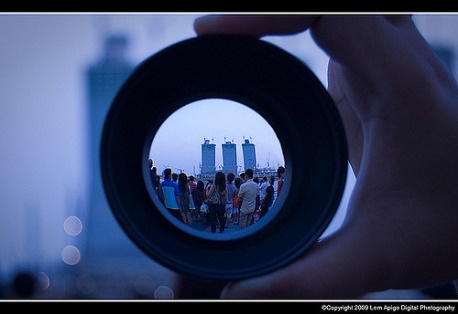 How you look at something determines what you see. _____________________________________________________________________________________________Q. Why is it important to see prophetic ministry through the lenses of apostleship?  Who cares?  What practical value does that information have?  A. Because it is a matter of prioritizing.  If Apostles don’t take interest in the things of the prophetic, then there will be no apostolic grace or governance involved in prophetic activities.  This, in turn, will impact the overall expression of prophetic ministry and leave the people vulnerable to internal and external threats. This is a dangerous thing.   There is a vast difference in how the prophetic looks and flows when there is and when there are no wise master builders in company.  Why would some Apostles avoid Prophetic cultivation and leave that field over to the Prophet’s of the Church?  Sometimes Apostles want to focus on certain foundational doctrines or principles when they are laying establishing ministries but if they do not build according to the pattern, there will be frustration.   The Messiah’s first target was His disciples.  Some of them came from John the Immersers’ school of prophecy.  He went to prophetic people to help them understand His apostolic mandate.  He did not move unless He saw His father in Heaven moving but He was also walking in patterns before them that He knew prophetic people would grasp.  He took the time to make sure they got it when He was going over their heads.   The take away from this is that when an Apostolic gift matures, it will be drawn to the prophetic gift because it knows that the prophetic will magnify the office and help produce what is intended for the Apostle. _____________________________________________________________________________________________So, it is essential for prophetic people to understand Apostleship and look at it from various angles to see how their own Spiritual DNA works and builds to preserve Christ’s expression in the earth. I have learned that since the Apostolic is laced in and through all things, sometimes it is better to research synonyms and ideas surrounding the function to see it more clearly. I am spring boarding off of one word that we will look at to study Apostleship: ColonialismColonialism- the policy or practice of acquiring full or partial political control over another country, occupying it with settlers, and exploiting it economically.Key Words:Acquisition- Apostles are sent to gain (acquire) resources on the behalf of their sender. The resources can be monetary (Income), material (industrial), and/or Mental (Intellectual) depending on the assignment that apostle has been given. To Buy or obtain (an asset or object) To learn or develop (a skill, habit, or quality) Political -The function of the apostle is to keep the governmental nature of the church in- tact.  This is not an earthly Government, but its concerns transcend natural political issues.  Of or relating to the government or the public affairs of a countyRelating to the ideas or strategies of a group in politicsThe is a governmental and political gate in every sphere that needs to be occupied. Control- Apostles take control of Atmospheres and Realms of the Spirit in a territory To determine the behavior or supervise the running of -Managers and DirectorsThe power to influence or direct behavior or the course of events- trendsetters and leadersJurisdiction, authority- governors and rulers OccupyTo reside or have a place of business inTo fill or take up space or time To be set in a postA Military Conquest or SettlementConquest- invasion and assumption of controlGaining ground using subjugation and military force (note: Apostolically Speaking, these things should be interpreted through the lenses of the spirit realm) We wrestle not against flesh and blood and we do not use carnal weapons. A Business SettlementEmployment – To employ is to make use of; usage of services (In the Spirit, Apostles are the Employers of the Church who make use of the service gifts within people and create platforms for them to function in) SettlementA place that was once uninhabited where people establish a community.  A Colony- a group of people living in a territory consisting of the original settlers (founders) and or their descendants and successors Encampment- to place or establish a camp (a military base) Trading Post – The Station of a trader or company established in a settled region where trade in products of local origin is carried on. Glory centers are meant to be established where transactions of good things can occur to produce blessing and favor in a given community. Therefore, Apostles discern gifts and talents within people to cultivate them.  They are doing this because it is the glory within the people that draws others to come and trade.  They are trading their time and treasures so that they may experience what comes out of the saints.  Territory – Apostles have a responsibility to clarify “area” boundaries so that work is not being trampled on by others. An area of land under the jurisdiction of a ruler or state.  Apostles come with a revelation of “statehood” and “nationhood” as they build.  They don’t think it terms of individual dwellings in as much as they think in terms of Area, Regions, States, and Land Masses. Province- Apostles will name and define the province and the rules that should govern it so that proper administration can flow to a specific arenaA principal administrative division of certain countries or empiresAn area of special knowledge, interest, or responsibilitySphere, realm, field, domain, orbit, business, world, field, specialty, charge, duty, jurisdiction, authorityColony- The Business of Church planting and Apostolic work is the business of creating settlements that reflect the culture of Heaven in a distant land.  The Apostle’s role is to make sure that governmental control is not lost even though they are distant from the home country.  Therefore, they specialize in making sure people are Spirit-Filled so that they can be led by the Holy Spirit and exercise the fruit of the Spirit A group of people who create a settlement in a distant land but remain under the governmental control of their native country or a group of similar species that live together. Possession-This is the language of Lordship.  Apostles are sent to acquire what our Lord (Proprietor) Possess. Apostles are also called to guard and protect what is in their custody until it is time to release it. The state of having, owning, or controlling something An item of property; something belonging to someoneCustody- The protective care and guardianship of someone or somethingPlantation-Apostles see “Christ in you” as the crop and the assignment is to cultivate you until you are ready to be exported.  The Job of a local estate is to labor in developing you until you can be exported. The problem comes when we see the “members” as the slave force instead of seeing the apostolic workers as the “slaves” of righteousness.  It is the apostles that are the ones in the field.  Heaven is the House and the people are the crops that are being developed so they can be sent out into the market.  An estate on which crops are cultivated by resident laborA large piece of land (or water) where one crop is specifically planted for widespread commercial trading and is usually tended by resident laborers. Economics Etymology- of or relating to a household or its management Household- The people of a house collectively; a family including its servants (laborers).  Abraham is the Father (progenitor) of the household of faith.  The root of house, from the Germanic, is husan.  It is thought that this may be connected to the word used for “hide”.   It would make sense that a house is a place you can hide in.  Houses contain valuable treasures, collectibles, and heirloomsSpirits hide in the house of the body -templeApostles inspect the conditions of a house, to ensure that it can continue to hide and protect Christ’s treasures. Ultimately, Apostles are always looking for a Return on the Lord’s Investment.  They are sent to reap for Him the accumulative gains from His sacrifice.  Unfortunately, when novice apostles begin to sense that urge, many of them only think of “returns” in financial terms, rather than seeing that as only one manifestation of Increase.  The Branch of knowledge concerned with production, consumption, and transfer of wealth Wealth – Welfare, Common wealth Abundance of valuable material possessions or resources; abundant supply Stock of useful goods having economic value in existence at any one timeThe apostle will concentrate on traits, skills, and abilities that will increase your overall value and trading power. Supply- To make available for use; Provide what is necessary- Apostles come with an abundance so that they can source what is needed and sure up the foundation.  This is how they equip the people to function. To satisfy needs (things that are lacking) To carry out the terms of -dischargeTo make reparation to (legally resolve) To convince- put and end to doubt or uncertainty- assure Having practical or industrial significance or uses: affecting material resources  